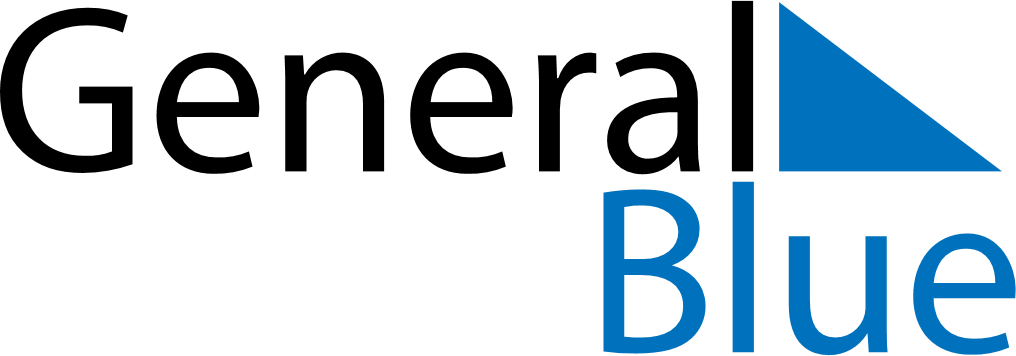 December 2024December 2024December 2024December 2024December 2024December 2024Sokone, Fatick, SenegalSokone, Fatick, SenegalSokone, Fatick, SenegalSokone, Fatick, SenegalSokone, Fatick, SenegalSokone, Fatick, SenegalSunday Monday Tuesday Wednesday Thursday Friday Saturday 1 2 3 4 5 6 7 Sunrise: 7:13 AM Sunset: 6:35 PM Daylight: 11 hours and 21 minutes. Sunrise: 7:14 AM Sunset: 6:35 PM Daylight: 11 hours and 21 minutes. Sunrise: 7:14 AM Sunset: 6:35 PM Daylight: 11 hours and 21 minutes. Sunrise: 7:15 AM Sunset: 6:36 PM Daylight: 11 hours and 20 minutes. Sunrise: 7:15 AM Sunset: 6:36 PM Daylight: 11 hours and 20 minutes. Sunrise: 7:16 AM Sunset: 6:36 PM Daylight: 11 hours and 20 minutes. Sunrise: 7:16 AM Sunset: 6:36 PM Daylight: 11 hours and 20 minutes. 8 9 10 11 12 13 14 Sunrise: 7:17 AM Sunset: 6:37 PM Daylight: 11 hours and 19 minutes. Sunrise: 7:17 AM Sunset: 6:37 PM Daylight: 11 hours and 19 minutes. Sunrise: 7:18 AM Sunset: 6:37 PM Daylight: 11 hours and 19 minutes. Sunrise: 7:19 AM Sunset: 6:38 PM Daylight: 11 hours and 19 minutes. Sunrise: 7:19 AM Sunset: 6:38 PM Daylight: 11 hours and 19 minutes. Sunrise: 7:20 AM Sunset: 6:39 PM Daylight: 11 hours and 18 minutes. Sunrise: 7:20 AM Sunset: 6:39 PM Daylight: 11 hours and 18 minutes. 15 16 17 18 19 20 21 Sunrise: 7:21 AM Sunset: 6:39 PM Daylight: 11 hours and 18 minutes. Sunrise: 7:21 AM Sunset: 6:40 PM Daylight: 11 hours and 18 minutes. Sunrise: 7:22 AM Sunset: 6:40 PM Daylight: 11 hours and 18 minutes. Sunrise: 7:22 AM Sunset: 6:41 PM Daylight: 11 hours and 18 minutes. Sunrise: 7:23 AM Sunset: 6:41 PM Daylight: 11 hours and 18 minutes. Sunrise: 7:23 AM Sunset: 6:42 PM Daylight: 11 hours and 18 minutes. Sunrise: 7:24 AM Sunset: 6:42 PM Daylight: 11 hours and 18 minutes. 22 23 24 25 26 27 28 Sunrise: 7:24 AM Sunset: 6:43 PM Daylight: 11 hours and 18 minutes. Sunrise: 7:25 AM Sunset: 6:43 PM Daylight: 11 hours and 18 minutes. Sunrise: 7:25 AM Sunset: 6:44 PM Daylight: 11 hours and 18 minutes. Sunrise: 7:26 AM Sunset: 6:44 PM Daylight: 11 hours and 18 minutes. Sunrise: 7:26 AM Sunset: 6:45 PM Daylight: 11 hours and 18 minutes. Sunrise: 7:27 AM Sunset: 6:45 PM Daylight: 11 hours and 18 minutes. Sunrise: 7:27 AM Sunset: 6:46 PM Daylight: 11 hours and 18 minutes. 29 30 31 Sunrise: 7:28 AM Sunset: 6:46 PM Daylight: 11 hours and 18 minutes. Sunrise: 7:28 AM Sunset: 6:47 PM Daylight: 11 hours and 18 minutes. Sunrise: 7:28 AM Sunset: 6:48 PM Daylight: 11 hours and 19 minutes. 